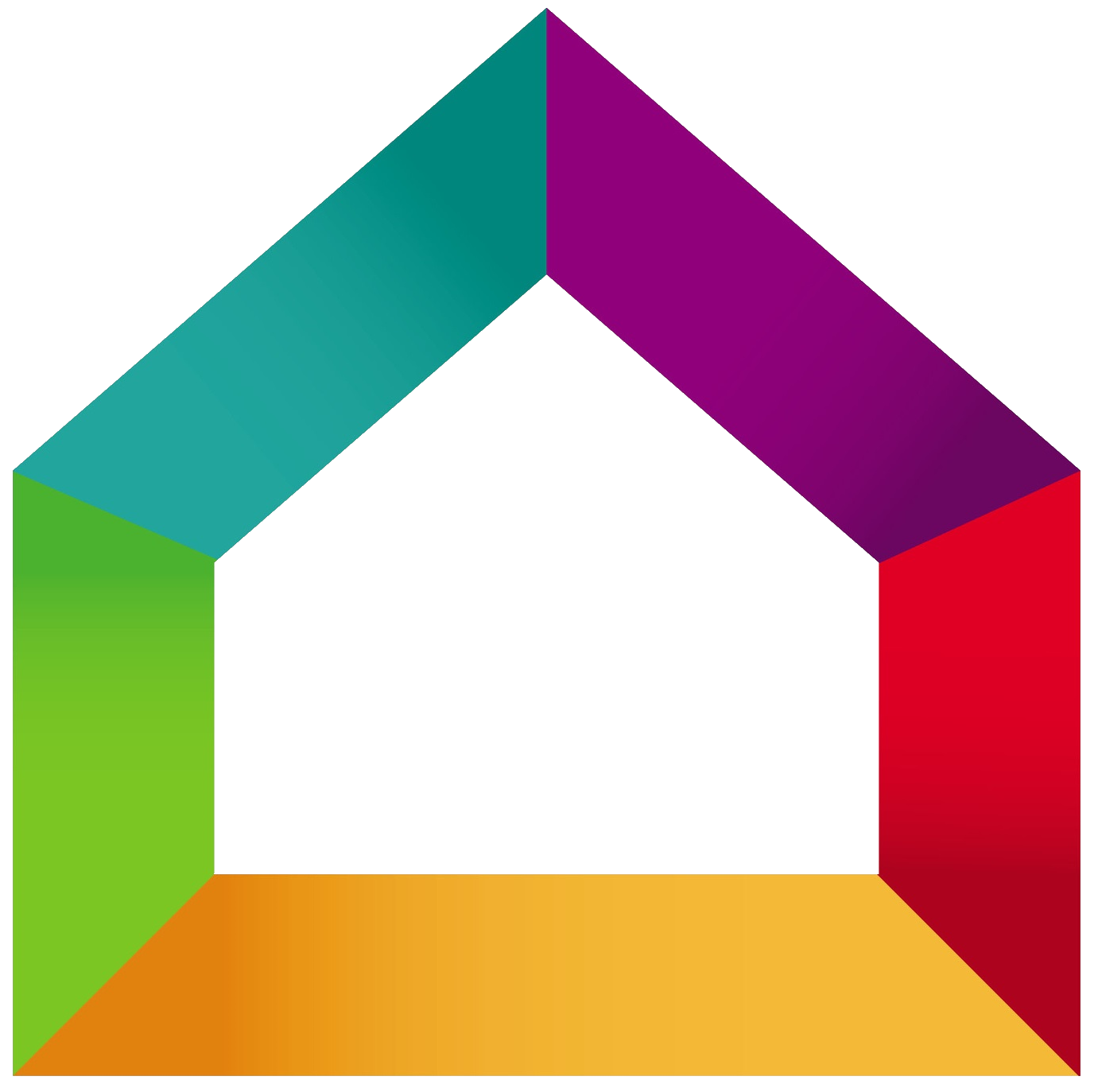 BATI’RENOV	Entreprise Bati’renov15 rue de la république78000 VersaillesTel : 01.02.03.04.05Mail : contact@bati-renov.comConditions de règlement :Acompte de 20% à la commande  22348,06 €Acompte de 30% au début des travaux  3522,09 €Solde à la livraison, paiement comptant dès réceptionMerci de nous retourner un exemplaire de ce devis Signé avec votre nom et revêtu dela mention « Bon pour accord et commande »DésignationUnitéQuantitéPrix unitaireTotal HTTravaux de démolitionDémolition de cloison en placom²97,00 €63,00 €Dressement de mur en mortier de cimentm²345,00 €135,00 €Rénovation électrique et plomberie-Rénovation installation électrique complète (Dépose de tableau électrique et pose d’un nouveau, câbles électriques, prises, interrupteursU15000,00 €5000,00 €-Rénovation sanitairesU15300,00 €5300,00 €Rénovation des mursPréparation mur + pose peinture acrylique matem²                257,00 €175,00 €